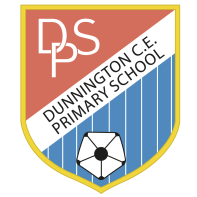 THEMATIC OVERVIEWYear Group(s): 2Term and Duration: Summer 1 (7 weeks)Topic: Planes Trains and automobilesHook In: Dress up day and act out the Paddington storyCelebration: Train museum (If Covid viable)Key Questions:What is a vehicle?Who invented each vehicle?Where would you find each type of transport?Which type of transport have you used before?Can you invent your own vehicle?Key Questions:What is a vehicle?Who invented each vehicle?Where would you find each type of transport?Which type of transport have you used before?Can you invent your own vehicle?Reading Yr2Pupils should be taught to:  continue to apply phonic knowledge and skills as the route to decode words until automatic decoding has become embedded and reading is fluent  read accurately by blending the sounds in words that contain the graphemes taught so far, especially recognising alternative sounds for graphemes  read accurately words of two or more syllables that contain the same graphemes as above  read words containing common suffixes  read further common exception words, noting unusual correspondences between spelling and sound and where these occur in the word  read most words quickly and accurately, without overt sounding and blending, when they have been frequently encountered  read aloud books closely matched to their improving phonic knowledge, sounding out unfamiliar words accurately, automatically and without undue hesitation  re-read these books to build up their fluency and confidence in word reading.Year 2 - ComprehensionPupils should be taught to:  develop pleasure in reading, motivation to read, vocabulary and understanding by:  listening to, discussing and expressing views about a wide range of contemporary and classic poetry, stories and non-fiction at a level beyond that at which they can read independently  discussing the sequence of events in books and how items of information are related  becoming increasingly familiar with and retelling a wider range of stories, fairy stories and traditional tales  being introduced to non-fiction books that are structured in different ways  recognising simple recurring literary language in stories and poetry  discussing and clarifying the meanings of words, linking new meanings to known vocabulary  discussing their favourite words and phrases  continuing to build up a repertoire of poems learnt by heart, appreciating these and reciting some, with appropriate intonation to make the meaning clear  understand both the books that they can already read accurately and fluently and those that they listen to by:  drawing on what they already know or on background information and vocabulary provided by the teacher  checking that the text makes sense to them as they read and correcting inaccurate reading  making inferences on the basis of what is being said and done  answering and asking questions  predicting what might happen on the basis of what has been read so far  participate in discussion about books, poems and other works that are read to them and those that they can read for themselves, taking turns and listening to what others say  explain and discuss their understanding of books, poems and other material, both those that they listen to and those that they read for themselves. Year 2 - Spelling (see English Appendix 1) Pupils should be taught to:  spell by:  segmenting spoken words into phonemes and representing these by graphemes, spelling many correctly  learning new ways of spelling phonemes for which one or more spellings are already known, and learn some words with each spelling, including a few common homophones  learning to spell common exception words  learning to spell more words with contracted forms  learning the possessive apostrophe (singular) [for example, the girl’s book]  distinguishing between homophones and near-homophones  add suffixes to spell longer words, including –ment, –ness, –ful, –less, –ly apply spelling rules and guidance, as listed in English Appendix 1  write from memory simple sentences dictated by the teacher that include words using the GPCs, common exception words and punctuation taught so far. Year 2 Handwriting Pupils should be taught to:  form lower-case letters of the correct size relative to one another  start using some of the diagonal and horizontal strokes needed to join letters and understand which letters, when adjacent to one another, are best left unjoined  write capital letters and digits of the correct size, orientation and relationship to one another and to lower case letters  use spacing between words that reflects the size of the letters. Year 2 Writing – composition Pupils should be taught to:  develop positive attitudes towards and stamina for writing by:  writing narratives about personal experiences and those of others (real and fictional)  writing about real events  writing poetry  writing for different purposes  consider what they are going to write before beginning by:  planning or saying out loud what they are going to write about  writing down ideas and/or key words, including new vocabulary  encapsulating what they want to say, sentence by sentence  make simple additions, revisions and corrections to their own writing by:  evaluating their writing with the teacher and other pupils  re-reading to check that their writing makes sense and that verbs to indicate time are used correctly and consistently, including verbs in the continuous form  proof-reading to check for errors in spelling, grammar and punctuation [for example, ends of sentences punctuated correctly]  read aloud what they have written with appropriate intonation to make the meaning clear. Year 2 Writing – vocabulary, grammar and punctuation Pupils should be taught to:  develop their understanding of the concepts set out in English Appendix 2 by:  learning how to use both familiar and new punctuation correctly (see English Appendix 2), including full stops, capital letters, exclamation marks, question marks, commas for lists and apostrophes for contracted forms and the possessive (singular)  learn how to use:  sentences with different forms: statement, question, exclamation, command  expanded noun phrases to describe and specify [for example, the blue butterfly]  the present and past tenses correctly and consistently including the progressive form  subordination (using when, if, that, or because) and co-ordination (using or, and, or but)  the grammar for year 2 in English Appendix 2  some features of written Standard English  use and understand the grammatical terminology in English Appendix 2 in discussing their writing. Reading Yr2Pupils should be taught to:  continue to apply phonic knowledge and skills as the route to decode words until automatic decoding has become embedded and reading is fluent  read accurately by blending the sounds in words that contain the graphemes taught so far, especially recognising alternative sounds for graphemes  read accurately words of two or more syllables that contain the same graphemes as above  read words containing common suffixes  read further common exception words, noting unusual correspondences between spelling and sound and where these occur in the word  read most words quickly and accurately, without overt sounding and blending, when they have been frequently encountered  read aloud books closely matched to their improving phonic knowledge, sounding out unfamiliar words accurately, automatically and without undue hesitation  re-read these books to build up their fluency and confidence in word reading.Year 2 - ComprehensionPupils should be taught to:  develop pleasure in reading, motivation to read, vocabulary and understanding by:  listening to, discussing and expressing views about a wide range of contemporary and classic poetry, stories and non-fiction at a level beyond that at which they can read independently  discussing the sequence of events in books and how items of information are related  becoming increasingly familiar with and retelling a wider range of stories, fairy stories and traditional tales  being introduced to non-fiction books that are structured in different ways  recognising simple recurring literary language in stories and poetry  discussing and clarifying the meanings of words, linking new meanings to known vocabulary  discussing their favourite words and phrases  continuing to build up a repertoire of poems learnt by heart, appreciating these and reciting some, with appropriate intonation to make the meaning clear  understand both the books that they can already read accurately and fluently and those that they listen to by:  drawing on what they already know or on background information and vocabulary provided by the teacher  checking that the text makes sense to them as they read and correcting inaccurate reading  making inferences on the basis of what is being said and done  answering and asking questions  predicting what might happen on the basis of what has been read so far  participate in discussion about books, poems and other works that are read to them and those that they can read for themselves, taking turns and listening to what others say  explain and discuss their understanding of books, poems and other material, both those that they listen to and those that they read for themselves. Year 2 - Spelling (see English Appendix 1) Pupils should be taught to:  spell by:  segmenting spoken words into phonemes and representing these by graphemes, spelling many correctly  learning new ways of spelling phonemes for which one or more spellings are already known, and learn some words with each spelling, including a few common homophones  learning to spell common exception words  learning to spell more words with contracted forms  learning the possessive apostrophe (singular) [for example, the girl’s book]  distinguishing between homophones and near-homophones  add suffixes to spell longer words, including –ment, –ness, –ful, –less, –ly apply spelling rules and guidance, as listed in English Appendix 1  write from memory simple sentences dictated by the teacher that include words using the GPCs, common exception words and punctuation taught so far. Year 2 Handwriting Pupils should be taught to:  form lower-case letters of the correct size relative to one another  start using some of the diagonal and horizontal strokes needed to join letters and understand which letters, when adjacent to one another, are best left unjoined  write capital letters and digits of the correct size, orientation and relationship to one another and to lower case letters  use spacing between words that reflects the size of the letters. Year 2 Writing – composition Pupils should be taught to:  develop positive attitudes towards and stamina for writing by:  writing narratives about personal experiences and those of others (real and fictional)  writing about real events  writing poetry  writing for different purposes  consider what they are going to write before beginning by:  planning or saying out loud what they are going to write about  writing down ideas and/or key words, including new vocabulary  encapsulating what they want to say, sentence by sentence  make simple additions, revisions and corrections to their own writing by:  evaluating their writing with the teacher and other pupils  re-reading to check that their writing makes sense and that verbs to indicate time are used correctly and consistently, including verbs in the continuous form  proof-reading to check for errors in spelling, grammar and punctuation [for example, ends of sentences punctuated correctly]  read aloud what they have written with appropriate intonation to make the meaning clear. Year 2 Writing – vocabulary, grammar and punctuation Pupils should be taught to:  develop their understanding of the concepts set out in English Appendix 2 by:  learning how to use both familiar and new punctuation correctly (see English Appendix 2), including full stops, capital letters, exclamation marks, question marks, commas for lists and apostrophes for contracted forms and the possessive (singular)  learn how to use:  sentences with different forms: statement, question, exclamation, command  expanded noun phrases to describe and specify [for example, the blue butterfly]  the present and past tenses correctly and consistently including the progressive form  subordination (using when, if, that, or because) and co-ordination (using or, and, or but)  the grammar for year 2 in English Appendix 2  some features of written Standard English  use and understand the grammatical terminology in English Appendix 2 in discussing their writing. Mathematics ObjectivesMathematics ObjectivesTime and Measure and Volumecompare, describe and solve practical problems for:  lengths and heights [for example, long/short, longer/shorter, tall/short, double/half] mass/weight [for example, heavy/light, heavier than, lighter than]  capacity and volume [for example, full/empty, more than, less than, half, half full, quarter] time [for example, quicker, slower, earlier, later] measure and begin to record the following: lengths and heights mass/weight capacity and volume time (hours, minutes, seconds)  recognise and know the value of different denominations of coins and notes  sequence events in chronological order using language [for example, before and after, next, first, today, yesterday, tomorrow, morning, afternoon and evening] recognise and use language relating to dates, including days of the week, weeks, months and years tell the time to the hour and half past the hour and draw the hands on a clock face to show these times.Measurement Pupils should be taught to: •	choose and use appropriate standard units to estimate and measure length/height in any direction (m/cm); mass (kg/g); temperature (°C); capacity (litres/ml) to the nearest appropriate unit, using rulers, scales, thermometers and measuring vessels •	compare and order lengths, mass, volume/capacity and record the results using >, < and = •	recognise and use symbols for pounds (£) and pence (p); combine amounts to make a particular value •	find different combinations of coins that equal the same amounts of money •	solve simple problems in a practical context involving addition and subtraction of money of the same unit, including giving change •	compare and sequence intervals of time •	tell and write the time to five minutes, including quarter past/to the hour and draw the hands on a clock face to show these times •	know the number of minutes in an hour and the number of hours in a day. Geometry – position and direction Pupils should be taught to:-•	Order and arrange combinations of mathematical objects in patterns and sequences.•	Use mathematical vocabulary to describe position, direction and movement, including movement in a straight line and distinguishing between rotation as a turn and in terms of right angles for quarter, half and three-quarter turns (clockwise and anti-clockwise).Time and Measure and Volumecompare, describe and solve practical problems for:  lengths and heights [for example, long/short, longer/shorter, tall/short, double/half] mass/weight [for example, heavy/light, heavier than, lighter than]  capacity and volume [for example, full/empty, more than, less than, half, half full, quarter] time [for example, quicker, slower, earlier, later] measure and begin to record the following: lengths and heights mass/weight capacity and volume time (hours, minutes, seconds)  recognise and know the value of different denominations of coins and notes  sequence events in chronological order using language [for example, before and after, next, first, today, yesterday, tomorrow, morning, afternoon and evening] recognise and use language relating to dates, including days of the week, weeks, months and years tell the time to the hour and half past the hour and draw the hands on a clock face to show these times.Measurement Pupils should be taught to: •	choose and use appropriate standard units to estimate and measure length/height in any direction (m/cm); mass (kg/g); temperature (°C); capacity (litres/ml) to the nearest appropriate unit, using rulers, scales, thermometers and measuring vessels •	compare and order lengths, mass, volume/capacity and record the results using >, < and = •	recognise and use symbols for pounds (£) and pence (p); combine amounts to make a particular value •	find different combinations of coins that equal the same amounts of money •	solve simple problems in a practical context involving addition and subtraction of money of the same unit, including giving change •	compare and sequence intervals of time •	tell and write the time to five minutes, including quarter past/to the hour and draw the hands on a clock face to show these times •	know the number of minutes in an hour and the number of hours in a day. Geometry – position and direction Pupils should be taught to:-•	Order and arrange combinations of mathematical objects in patterns and sequences.•	Use mathematical vocabulary to describe position, direction and movement, including movement in a straight line and distinguishing between rotation as a turn and in terms of right angles for quarter, half and three-quarter turns (clockwise and anti-clockwise).Science ObjectivesWorking Scientifically: Statutory requirements:Asking simple questions and recognising that they can be answered in different ways. Observing closely, using simple equipmentPerforming simple tasksIdentifying and classifyingUsing their observations and ideas to suggest answers to questionsGathering and recording data to help in answering questions.Y2 Materials(nvestigation unit)Identify and compare the suitability of a variety of everyday materials, including wood, metal, plastic, glass, brick, rock, paper and cardboard for particular uses Science ObjectivesWorking Scientifically: Statutory requirements:Asking simple questions and recognising that they can be answered in different ways. Observing closely, using simple equipmentPerforming simple tasksIdentifying and classifyingUsing their observations and ideas to suggest answers to questionsGathering and recording data to help in answering questions.Y2 Materials(nvestigation unit)Identify and compare the suitability of a variety of everyday materials, including wood, metal, plastic, glass, brick, rock, paper and cardboard for particular uses Computing ObjectivesRE ObjectivesHistory Objectives*Use technology purposefully to create, organise, store, manipulate and retrieve digital content*Use technology safely and respectfully, keeping personal information private; identify where to go for help and support when they have concerns about content or contact on the internet or other online technologies.*Study events beyond living memory that are significant nationally or globally *changes within living memory. Where appropriate, these should be used to reveal aspects of change in national lifeGeography ObjectivesArt ObjectivesDT Objectives*Name and locate the world’s seven continents and five oceans *Use world maps, atlases and globes to identify the United Kingdom and its countries, as well as the countries, continents and oceans studied at this key stage *Use simple compass directions (North, South, East and West) and locational and directional language to describe the location of features and routes on a map *Use a range of materials creatively to design and make products*Use drawing, painting and sculpture to develop and share their ideas, experiences and imagination*Develop a wide range of art and design techniques in using colour, pattern, texture, line, shape, form and space.*Design purposeful, functional, appealing products for themselves and other users   based on design criteria*Generate, develop, model and communicate their ideas through talking, drawing, templates, mock-ups and, where appropriate, information and communication technology*Select from and use a range of tools and equipment to perform practical tasks *Select from and use a wide range of materials and components, including construction, materials, textiles and ingredients, according to their characteristics*Evaluate their ideas and products against design criteriaPE ObjectivesMusic Objectives*Master basic movements including running, jumping, throwing and catching, as well as developing balance, agility and co-ordination, and begin to apply these in a range of activities*Participate in team games, developing simple tactics for attacking and defending*Use their voices expressively and creatively by singing songs and speaking chants and rhymes*Play tuned and untuned instruments musically*Listen with concentration and understanding to a range of high-quality live and recorded music*Experiment with, create, select and combine sounds using the inter-related dimensions of music.PSHCE ObjectivesGlobal DimensionsEnrichment ActivitiesNew Jigsaw units of work RelationshipWhat makes a good friendshipGetting onMaking new friendsResources:Resources:Resources: